Thanks for playing ball with Titan!Roster and Waiver Forms must be submitted to the onsite director upon arrival and birth certificates must be available on site in each head coach’s folder.East Jackson Park – 225 Lakeview Drive, Nicholson, GA
Director on site – Bobby Smith (706)-296-17899U & 12U - Entry Fee: $31513U & 14U – Entry Fee: $325Admission: $7 Per SpectatorSanction Fee: $35 if unpaid in 2019Coaches: 3 Passes Per TeamPlease check out the how much does my team owe document.Format: 2 Seeding Games & Single Elimination Bracket PlayPlease refer to pages 14-15 of our rule book for seeding procedures.
The on deck circle is on your dugout side. If you are uncomfortable with your player being that close to the batter, you may have them warm up further down the dugout, but they must remain on your dugout side.
Headfirst slides are allowed, faking a bunt and pulling back to swing is not allowed.
Runners must make an attempt to avoid contact, but do not have to slide.
Warm Up Pitches – 5 pitches between innings or 1 minute, whichever comes first.
Coaches – one defensive coach is allowed to sit on a bucket or stand directly outside of the dugout for the purpose of calling pitches. Two offensive coaches are allowed, one at third base, one at first base.
Offensive: One offensive timeout is allowed per inning.
Defensive: Three defensive timeouts are allowed during a seven inning game. On the fourth and each additional defensive timeout, the pitcher must be removed from the pitching position for the duration of the game. In the event of extra innings, one defensive timeout per inning is allowed.
An ejection will result in removal from the current game, and an additional one game suspension. Flagrant violations are subject to further suspension at the discretion of the onsite director.9U Games - 90 minutes finish the inning*Please be prepared to play at least 15 minutes prior to your scheduled start times*12U Games - 90 minutes finish the inning*Please be prepared to play at least 15 minutes prior to your scheduled start times*13U Games100 minutes finish the inning*Please be prepared to play at least 15 minutes prior to your scheduled start times*14U Games100 minutes finish the inning*Please be prepared to play at least 15 minutes prior to your scheduled start times*TimeFieldAge GroupTeamScoreTeam12:0049USignature Park Strike10-7CoC Tigers1:4549UCoC Tigers2-14Newton Naturals3:3049USignature Park Strike5-6Newton Naturals*5:15 time slot is scheduled for a 12U game on this field**5:15 time slot is scheduled for a 12U game on this field**5:15 time slot is scheduled for a 12U game on this field**5:15 time slot is scheduled for a 12U game on this field**5:15 time slot is scheduled for a 12U game on this field**5:15 time slot is scheduled for a 12U game on this field*7:0049U2 seedSignature Park Strike6-53 seedCoC Tigers8:4549UWinner of 2 v 3Signature Park Strike7-151 seedNewton NaturalsTimeFieldAge GroupTeamScoreTeam8:30112UOnward7-6EC Impact8:30212USand Gnats6-9Mudcats8:30412UVipers7-6Habersham Hitmen10:15112UOnward4-7FCA Eagles10:15212USand Gnats9-13Habersham Hitmen10:15412UVipers5-5EC Impact12:00112UMudcats3-16FCA Eagles1:45112U4 seedOnward8-65 seedMudcats3:30112U3 seedHabersham Hitmen2-56 seedEC Impact5:15112U2 seedVipers6-37 seedSand Gnats5:15412UWinner of 4 v 5Onward8-21 seedFCA Eagles7:00112UWinner of 3 v 6EC Impact5-3Winner of 2 v 7Vipers8:45112UWinner of 5:15 Field 4Onward8-2Winner of 7:00 Field 1EC ImpactTimeFieldAge GroupTeamScoreTeam8:30313UVipers2-2Carolina Bomb Squad10:25313ULumpkin Miners3-2Carolina Bomb Squad12:20313UVipers1-10Carolina Rippers2:15313ULumpkin Miners0-8Carolina Rippers4:15313U1 seedCarolina Rippers11-34 seedVipers6:15313U2 seedLumpkin Miners2-43 seedCarolina Bomb Squad8:15313UWinner of 1 v 4Carolina Rippers9-2Winner of 2 v 3Carolina Bomb SquadTimeFieldAge GroupTeamScoreTeam12:15214UGeorgia Lookouts2-14Archer Tigers Select2:15214UGeorgia Lookouts3-8Loganville Bats4:15214UArcher Tigers Select 2-0Loganville Bats6:15214U2 seedLoganville Bats4-33 seedGeorgia Lookouts8:15214UWinner of 2 v 3Loganville Bats0-81 seedArcher Tigers Select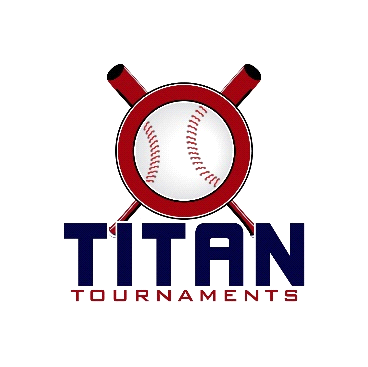 